Vi hälsar er välkomna till Gunnar Börjels minnescup 2019.

Regler:
Vi spelar 17 min rullande tid enligt Svenska fotbollsförbundets futsalregler.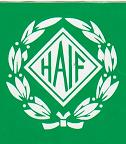 Vi tillämpar INTE timeout.
Avbytare använder västar.
5:e frisparken leder till långstraff.Lag 1, 2, 3 och 4 i sluttabellen går vidare till slutspel, först semi där lag 1 spelar mot lag 4 och lag 2 mot lag 3. Vinnarna i semi går vidare till final. Vid samma poäng i gruppspelet avgörs placering enligt följande:
Målskillnad
Gjorda mål
Inbördesmöte

Vid lika resultat i finalspelet avgörs matchen med straffar.Spelschemat:10.00  Hällefors AIF- Nykroppa AIK10.20  Lesjöfors IF- Guldsmedshyttan SK10.40  Järnboås IF- Grytthyttans IF11.00  Hällefors AIF- Lesjöfors IF11.20  Nykroppa AIK- Järnboås IF11.40  Lesjöfors IF- Grythyttans IF12.00  Hällefors AIF- Guldsmedshyttan SK12.20  Grythyttans IF- Nykroppa AIK12.40  Guldsmedshyttan SK- Järnboås IF13.00  Lesjöfors IF- Nykroppa AIK13.20  Grythyttans IF- Hällefors AIF13.40  Nykroppa AIK- Guldsmedshyttan SK14.00  Lesjöfors IF- Järnboås IF14.20  Grythyttans IF- Guldsmedshyttan SK14.40  Järnboås IF- Hällefors AIF15.10 semi115.40 semi216.10 final